. 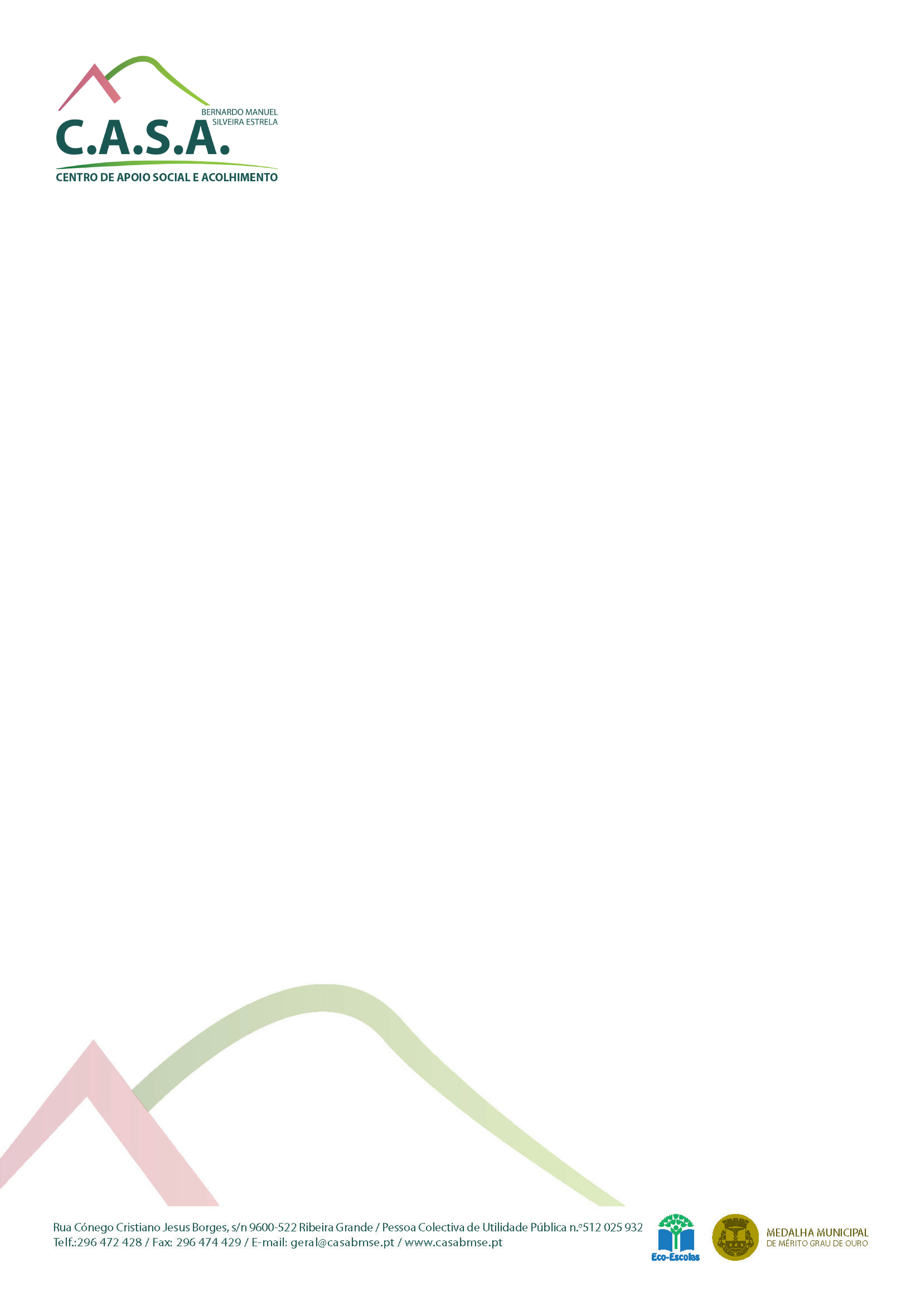           Ficha de Inscrição              XVI JORNADAS DA INFÂNCIA «A Geração Hiper Conectada: Inteligência Emocional e Tecnologia!»PARTICIPANTEENTIDADE PATRONALINSCRIÇÕES: até ao dia 25 de janeiro de 2023 CONFIRMAÇÃO de inscrições: até 26 de janeiro de 2023         Inscrição: gratuita Formas de Inscrição:Através do link: https://forms.gle/moTjTRd6tNfLPNkC9Através do preenchimento deste formulário que deverá ser remetida, via e-mail (geral@casabmse.pt).A presente link e formulário estão disponíveis no site e redes sociais da Instituição: http://www.casabmse.pt; https://www.facebook.com/CasaManuelBernardoSilveiraEstrela/Informações adicionaisVagas limitadas;Confirmação de inscrição via e-mail a confirmar;A organização reserva-se ao direito de recolha de imagens para efeitos de divulgação;Os casos omissos serão solucionados pelo CASA.Nome completo:Nome completo:Profissão:Tlm:Email:Nome: